T.CGİRESUN ÜNİVERSİTESİ Şebinkarahisar Meslek Yüksekokulu MüdürlüğüÖğrenci İşlerineI- ÖĞRENCİ BİLGİLERİADI                                   : ………......................................................................................... SOYADI                           : ..................................................................................................... NUMARASI                     : ..................................................................................................... BÖLÜM / PROGRAM   : ..................................................................................................... DANIŞMANI                   : ......................................................................................................İLETİŞİM NUMARASI : .....................................................................................................                    202… / 202… akademik yılı …………. yarıyılı sonu itibariyle azami öğrenim süresini tamamladım. Formda belirtilen dersler için ek sınav hakkından faydalanmayı talep etmekteyim.Gereğini saygılarımla arz ederim.Ek			:TranskriptAdres			:						       …/…./….									          İmzasıİrtibat numarası	:						    Adı ve SoyadıII- EK SINAV HAKKINDAN FAYDANILACAK DERSLER III- ONAY TARİH / İMZA                                                                          ........./......../ 202...... 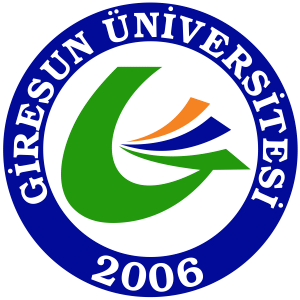 ŞEBİNKARAHİSAR MESLEK YÜKSEKOKULUDers Kaydı Başvuru DilekçesiYayın Tarihi19.03.2024Ders Kaydı Başvuru DilekçesiRevizyon Tarihi00Ders Kaydı Başvuru DilekçesiRevizyon No.00Ders Kaydı Başvuru DilekçesiSayfa No.1/1Dersin AdıBu Dersi Daha ÖnceBu Dersi Daha ÖnceBu Dersi Daha ÖnceDanışman OnayıDanışman OnayıBölüm Başkanı OnayıBölüm Başkanı OnayıDersin AdıAldım Başarısız OldumAldım Devamsızlıktan KaldımAlmadımUygunUygun DeğilUygunUygun DeğilDanışman Onayı           Öğrenci kayıt dondurmamıştır.           Öğrenci ……. Yarıyıl (lar)ında kayıt dondurmuştur.           Öğrenci kayıt dondurmamıştır.           Öğrenci ……. Yarıyıl (lar)ında kayıt dondurmuştur.Danışman OnayıDanışman OnayıBölüm Başkanı OnayıÖğrenci yukarıda uygun görülen dersler için ek sınav hakkından faydalanabilir.Adı Soyadı:İmza         :                                                 Öğrenci yukarıda uygun görülen dersler için ek sınav hakkından faydalanabilir.Adı Soyadı:İmza         :                                                 Öğrenci yukarıda uygun görülen dersler için ek sınav hakkından faydalanabilir.Adı Soyadı:İmza         :                                                 